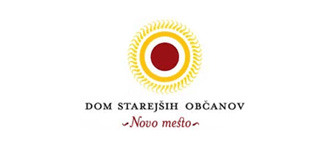 Predmet: IZDELAVA DGD, PZI in PID ZA NOVOGRADNJA – PRIZIDAVA DSO NOVO MESTOJanuar 2020NAVODILA ZA PRIPRAVO PONUDBEOSNOVNI PODATKI O NAROČILUPodatki o naročnikuPredmet POVABILO K ODDAJI PONUDBEOpis predmeta javnega naročilaNaročnik je na Portalu javnih naročil objavil obvestilo o naročilu (v nadaljevanju javno naročilo) po postopku naročila male vrednosti, v skladu s 47. členom ZJN-3. Predmet javnega razpisa je: »Izdelava DGD, PZI in PID za novogradnja – prizidava DSO Novo mesto« ter IZP. Vsebina in obseg naročila sta opredeljena v 5. Tehnična dokumentacija.Rok oddaje: DGD projektne dokumentacije 30 dni po pridobitvi vseh potrebnih mnenj in okoljevarstvenega soglasja; PZI projektne dokumentacije 60 dni po pridobitvi gradbenega dovoljenja; PID dokumentacije 30 dni po končani gradnji.Ponudnik mora ponudbo izdelati v slovenskem jeziku. Ponudniki morajo ponuditi izvedbo razpisanih storitev v celoti. Naročnik bo vse ponudnike, ki ne bodo ponudili izvedbo vseh razpisanih storitev v celoti, izločil iz ocenjevanja ponudb.Ponudnik nosi vse stroške, povezano s pripravo in predložitvijo svoje ponudbe. Z oddajo ponudbe se ponudnik strinja z vsemi pogoji javnega naročila, ki izhajajo iz te razpisne dokumentacije. Pravna podlagaNaročilo se oddaja na podlagi veljavnih predpisov, ki urejajo javno naročanje in javne finance v Republiki Sloveniji ter predpisov s področja predmeta naročila.MERILO, CENA IN FINANČNA ZAVAROVANJA2.1 Merilo za izborNaročnik bo izbral ponudbo, ki bo dosegla največje število točk kot vsoto vseh meril. Največje možno skupno število točk je 100. V primeru enakega števila točk se izbere ponudba z nižjo ponudbeno ceno.Merilo »ponudbena cena v EUR brez DDV«:Naročnik bo točkoval skupno ponudbeno vrednost brez DDV do največ 70 točk, in sicer na način, da bo najugodnejši ponudnik dobil najvišje število točk  tj. 70 točk, vsak naslednji pa glede na najcenejšo ponudbo sorazmerno manjše število točk. Število točk za konkretnega ponudnika se določi po enačbi: ŠTp = (Px / Pi) x 70, pri čemer je: ŠTp= število točk, ki jih dobi ponudnik Px = najnižja ponudbena vrednost Pi = ponudbena vrednost obravnavanega ponudnikaMerilo »Referenca pooblaščenega arhitekta«:Merilo »Referenca pooblaščenega arhitekta« se v okviru tega merila točkuje z dodatnimi točkami do max. 30 točk in sicer tako, da bo ponudnik dobil dodatne točke če ustreza zahtevam iz 6. UGOTAVLJANJE SPOSOBNOSTI PONUDNIKOV, točka 3. poglavja Č. Tehnična in kadrovska sposobnost :Kot dokazilo za dosego točk po merilu referenca pooblaščenega arhitekta je potrebno predložiti dokazila  (IZJAVA-3 in IZJAVA-3a). Vstopna referenca (pogoj) ne sme biti enaka dodatnim referencam za upoštevanje točk po merilu. V nasprotnem primeru se referenca za upoštevanje točk po merilu ne upošteva.Opozorilo naročnika: Izbran izvajalec pooblaščenega arhitekta, tekom izvedbe projekta ne bo mogel zamenjati. V primeru kršitve bo naročnik prekinil pogodbo in unovčil finančno zavarovanje.2.2 Ponudbena cenaPonudnik mora navesti končno ceno v evrih. Končna cena mora vsebovati vse stroške, ki so potrebni za izvedbo naročila (stroške dela, dnevnice, kilometrine, zavarovanja, davke in dajatve in podobno), popuste in rabate. Naknadno naročnik ne bo priznaval nobenih stroškov, ki niso zajeti v ponudbeno ceno. Cene so za čas trajanja pogodbe fiksne.2.3 IzbiraNaročnik bo sklenil pogodbo z enim ponudnikom, ki ga bo izbral v sklad z merilom iz razpisne dokumentacije.2.4 Finančna zavarovanjaPonudnik bo naročniku izročil finančno zavarovanje za dobro izvedbo pogodbenih obveznosti 3x bianco menico s pooblastilom za izpolnitev (menično izjavo z oznako »brez protesta« in plačljivo na prvi poziv) v višini 10 % letne pogodbene vrednosti z DDV in jo predložil ob podpisu pogodbe, če bo izbran kot izvajalec.Finančno zavarovanje za dobro izvedbo pogodbenih obveznosti bo moralo biti izdano brezpogojno ter plačljivo na prvi poziv.POJASNILA3.1 	Pojasnila o vsebini razpisne dokumentacije sme ponudnik zahtevati preko Portala javnih naročil. Naročnik bo posredoval dodatna pojasnila v zvezi z razpisno dokumentacijo v skladu z ZJN-3. Pojasnila dokumentacije v zvezi z oddajo javnega naročila se lahko zahteva izključno preko Portala javnih naročil. Ponudniki lahko naročniku postavljajo vprašanja in z njim komunicirajo le pisno, preko Portala javnih naročil. Informacije, ki jih posreduje naročnik preko Portala javnih naročil se skladno z 2. odstavkom 67. člena ZJN-3 štejejo za spremembo, dopolnitev ali pojasnilo v zvezi z oddajo javnega naročila, če iz vsebine informacij izhaja, da se z njimi spreminja ali dopolnjuje ta dokumentacija ali če se s pojasnilom odpravlja dvoumnost navedbe v tej dokumentaciji ali javni objavi. Ponudnik mora po oddaji ponudbe spremljati portal e-JN, saj bo naročnik morebitna pojasnila, dopolnitve pošiljal na elektronski naslov ponudnika, vnesen na portal e-JN.PREDLOŽITEV PONUDBE4.1 Navodila4.1.1 	Na javnem razpisu lahko sodeluje vsak gospodarski subjekt, ki je registriran za dejavnost, ki je predmet razpisa.4.1.2	Ponudniki morajo ponudbe predložiti v informacijski sistem e-JN na spletnem naslovu https://ejn.gov.si/, v skladu s točko 3 dokumenta Navodila za uporabo informacijskega sistema za uporabo funkcionalnosti elektronske oddaje ponudb e-JN: PONUDNIKI (v nadaljevanju: Navodila za uporabo e-JN), ki je del te razpisne dokumentacije in objavljen na spletnem naslovu https://ejn.gov.si/.Ponudnik se mora pred oddajo ponudbe registrirati na spletnem naslovu https://ejn.gov.si/, v skladu z Navodili za uporabo e-JN. Če je ponudnik že registriran v informacijski sistem e-JN, se v aplikacijo prijavi na istem naslovu.Uporabnik ponudnika, ki je v informacijskem sistemu e-JN pooblaščen za oddajanje ponudb, ponudbo odda s klikom na gumb »Oddaj«. Informacijski sistem e-JN ob oddaji ponudb zabeleži identiteto uporabnika in čas oddaje ponudbe. Uporabnik z dejanjem oddaje ponudbe izkaže in izjavi voljo v imenu ponudnika oddati zavezujočo ponudbo (18. člen Obligacijskega zakonika). Z oddajo ponudbe je le-ta zavezujoča za čas, naveden v ponudbi, razen če jo uporabnik ponudnika umakne ali spremeni pred potekom roka za oddajo ponudb.Ponudba se šteje za pravočasno oddano, če jo naročnik prejme preko sistema e-JN https://ejn.gov.si/ najkasneje do roka za predložitev ponudb. Za oddano ponudbo se šteje ponudba, ki je v informacijskem sistemu e-JN označena s statusom »ODDANO«.Ponudnik lahko do roka za oddajo ponudb svojo ponudbo umakne ali spremeni. Če ponudnik v informacijskem sistemu e-JN  svojo ponudbo umakne, se šteje, da ponudba ni bila oddana in je naročnik v sistemu e-JN tudi ne bo videl. Če ponudnik svojo ponudbo v informacijskem sistemu e-JN spremeni, je naročniku v tem sistemu odprta zadnja oddana ponudba.4.1.3 	Ponudniki morajo izjave in predračune predložiti na predpisanih obrazcih naročnika brez dodatnih pogojev; pripisi in dodatni pogoji ponudnika se ne upoštevajo.  Dokumenti so lahko predloženi v sistem e-JN v kopijah, vendar morajo ustrezati vsebini originala. Ponudnik mora pripraviti en izvod ponudbene dokumentacije, ki ga sestavljajo izpolnjeni obrazci in zahtevane priloge. Celotna ponudbena dokumentacija mora biti podpisana od osebe, ki ima pravico zastopanja ponudnika.Ponudba ne sme vsebovati nobenih sprememb in dodatkov (ni dovoljeno spreminjati tehničnih popisov naročnika), ki niso v skladu z razpisno dokumentacijo ali potrebni zaradi odprave napak ponudnika. 4.1.4 	Za pravilnost ponudbe mora ponudnik predložiti naslednjo izpolnjeno dokumentacijo:2. Ponudba (2.1 Povzetek predračuna (rekapitulacija));3. Izjava;4. Vzorec pogodbe (s tem potrjuje, da se strinja z vsebino osnutka);6. Izpolnjen in potrjen obrazec ESPD (za vse gospodarske subjekte v ponudbi). Navodila za izpolnjevanje ESPD obrazca: http://www.enarocanje.si/_ESPD/ Ponudnik v informacijskem sistemu e-JN v razdelek »Predračun« naloži izpolnjen obrazec »2.1 Povzetek predračuna (reklapitulacija)« v *.pdf datoteki, ki bo dostopen na javnem odpiranju ponudb, ostale dokumente pa naloži v razdelek »Drugi dokumenti«.Izpolnjen in podpisan ESPD mora biti v ponudbi priložen za vse gospodarske subjekte, ki v kakršni koli vlogi sodelujejo v ponudbi (ponudnik, sodelujoči ponudnik v primeru skupne ponudbe, gospodarski subjekt na katerih kapacitete se sklicuje ponudnik in podizvajalci).Ponudnik, ki v sistemu e-JN oddaja ponudbo, naloži svoj ESPD v razdelek »ESPD – ponudnik«, ESPD ostalih sodelujočih pa naloži v razdelek »ESPD – ostali sodelujoči«. Ponudnik, ki v sistemu e-JN oddaja ponudbo, naloži elektronsko podpisan ESPD v xml. obliki ali nepodpisan ESPD v xml. obliki, pri čemer se v slednjem primeru v skladu Splošnimi pogoji uporabe informacijskega sistema e-JN šteje, da je oddan pravno zavezujoč dokument, ki ima enako veljavnost kot podpisan.Ponudnik mora k ponudbi priložiti vzorec pogodbe. S priloženim vzorcem pogodbe, ki bo elektronsko podpisan, potrjuje, da se strinja z vsebino osnutka pogodbe. Če pride do statusne spremembe stranke predmetne pogodbe, pridobi status stranke novi subjekt le v primeru, če naročnik s tem soglaša. Enako velja tudi v primeru stečaja ali prisilne poravnave.Če zaradi objektivnih okoliščin v roku veljavnosti ponudbe ne pride do podpisa pogodbe, lahko naročnik zahteva od ponudnikov podaljšanje roka veljavnosti ponudbe, vendar ne več kot za 60 dni. Zahteve in odgovori v zvezi s podaljšanjem ponudb morajo biti v pisni obliki.4.1.5 	Naročnik lahko pred izbiro zahteva predložitev ustreznih dokazil za dokazovanje dejstev, navedenih v predloženih izjavah v ponudbi (kot npr. OBR. M-1 / M-2, pogodbe in podobno).Naročnik bo, kadar zakon to zahteva, pred sprejetjem odločitve o oddaji naročila oziroma najpozneje pred sklenitvijo pogodbe o izvedbi javnega naročila preveril obstoj in vsebino podatkov iz najugodnejše ponudbe oziroma drugih navedb iz ponudbe. Pri preverjanju sposobnosti ponudnika bo naročnik upošteval podatke iz uradnih evidenc, ki jih je pridobil oziroma jih je predložil ponudnik v drugih postopkih oddaje javnega naročila, če izpis iz uradne evidence ni starejši od štirih mesecev.4.1.6 	Naročnik bo izločil iz postopka izbire ponudnika v primeru, da obstaja utemeljen sum, da je ponudnik ali kdo drug v njegovem imenu, delavcu naročnika ali drugi osebi, ki lahko vpliva na odločitev naročnika v postopku oddaje javnega naročila, obljubil, ponudil ali dal kakršnokoli korist z namenom, da bi tako vplival na vsebino, dejanje ali odločitev naročnika glede ponudbe pred, med ali po izbiri ponudnika.4.1.7 	Izbrani ponudnik bo moral po pozivu naročnika pogodbo podpisati najkasneje v treh (3-eh) dneh po pozivu. 4.2 Skupna ponudbaPonudbo lahko predloži tudi skupina gospodarskih subjektov (skupna ponudba). Ne glede na predložitev skupne ponudbe gospodarski subjekti odgovarjajo naročniku neomejeno solidarno. Skupna ponudba mora biti pripravljena v skladu z navodili iz te razpisne dokumentacije.V primeru skupne ponudbe bo naročnik od izbrane skupine zahteval predložitev ustreznega akta o skupni izvedbi naročila, ki mora vsebovati vsaj:navedbo vseh partnerjev v skupini (naziv in naslov partnerja, zakonitega zastopnika, matična številka, davčna številka, številka transakcijskega računa),pooblastilo vodilnemu partnerju v skupini,neomejeno solidarno odgovornost vseh partnerjev v skupini do naročnika,področje dela, ki ga bo prevzel in izvedel vsak partner v skupini in delež vsakega partnerja v skupini v % in vrednost del, ki jih prevzema posamezni partner v skupini,način plačila preko vodilnega partnerja v skupini ali vsakemu od partnerjev v skupini,druge morebitne pravice in obveznosti med partnerji v skupini,rok veljavnosti pravnega akta.V primeru, da skupina gospodarskih subjektov predloži skupno ponudbo, bo naročnik izpolnjevanje razlogov za izključitev, pogojev poklicne, ekonomske in finančne sposobnosti iz poglavja 6. ugotavljal za vsakega gospodarskega subjekta posebej, izpolnjevanje ostalih pogojev pa za vse gospodarske subjekte skupaj.Gospodarski subjekti v skupni ponudbi predložijo prijavno dokumentacijo:Posamično (vsak gospodarski subjekt)Priloga 6. ESPDSkupno (vsi gospodarski subjekti skupaj)Priloga 2. Ponudba (2.1 Povzetek predračuna);Priloga 3. Izjava;Priloga 4. Osnutek pogodbe.4.3 PodizvajalciV primeru, da bo gospodarski subjekt v obrazcu ESPD in v prilogi 2. Ponudba navedel, da bo pri izvedbi naročila sodeloval s podizvajalci, bo moral:ob prijavi za sodelovanje priložiti izpolnjene ESPD obrazce teh podizvajalcev v skladu z 79. členom ZJN-3;navesti vse podizvajalce ter vsak del javnega naročila, ki ga namerava oddati v podizvajanje (od gospodarskega subjekta, kateremu naročnik namerava oddati javno naročilo);priložiti zahtevo podizvajalca za neposredno plačilo, če podizvajalec to zahteva (od gospodarskega subjekta, kateremu naročnik namerava oddati javno naročilo).Glavni izvajalec bo moral med izvajanjem javnega naročila naročnika obvestiti o morebitnih spremembah informacij iz prejšnjega odstavka in poslati informacije o novih podizvajalcih, ki jih namerava naknadno vključiti v izvajanje del, in sicer najkasneje v petih dneh po spremembi. V primeru vključitve novih podizvajalcev mora glavni izvajalec skupaj z obvestilom posredovati tudi podatke in dokumente iz prve, druge in tretje alineje prejšnjega odstavka.Naročnik bo zavrnil vsakega podizvajalca, če zanj obstajajo razlogi za izključitev iz prvega, drugega ali četrtega odstavka 75. člena ZJN-3, razen v primeru iz tretjega odstavka 75. člena ZJN-3, lahko pa zavrne vsakega podizvajalca tudi, če zanj obstajajo razlogi za izključitev iz šestega odstavka 75. člena ZJN-3. Naročnik bo zavrnil predlog za zamenjavo podizvajalca oziroma vključitev novega podizvajalca tudi, če bo to vplivalo na nemoteno izvajanje ali dokončanje del in če novi podizvajalec ne izpolnjuje pogojev, ki jih je postavil naročnik v dokumentaciji v zvezi z oddajo javnega naročila. Naročnik bo o morebitni zavrnitvi novega podizvajalca obvestiti glavnega izvajalca najpozneje v desetih dneh od prejema predloga.V primeru, da podizvajalec v skladu in na način, določen v drugem in tretjem odstavku 94. člena ZJN-3, zahteva neposredno plačilo, se šteje, da je neposredno plačilo podizvajalcu obvezno v skladu s tem zakonom in obveznost zavezuje naročnika in glavnega izvajalca. Kadar namerava ponudnik izvesti javno naročilo s podizvajalcem, ki zahteva neposredno plačilo v skladu s tem členom, mora:glavni izvajalec v pogodbi pooblastiti naročnika, da na podlagi potrjenega računa oziroma situacije s strani glavnega izvajalca neposredno plačuje podizvajalcu,podizvajalec predložiti soglasje, na podlagi katerega naročnik namesto ponudnika poravna podizvajalčevo terjatev do ponudnika,glavni izvajalec svojemu računu ali situaciji priložiti račun ali situacijo podizvajalca, ki ga je predhodno potrdil.Če neposredno plačilo podizvajalcu ni obvezno v skladu s tem členom, bo naročnik od glavnega izvajalca zahteval, da mu najpozneje v 60 dneh od plačila končnega računa oziroma situacije pošlje svojo pisno izjavo in pisno izjavo podizvajalca, da je podizvajalec prejel plačilo za izvedene gradnje ali storitve oziroma dobavljeno blago, neposredno povezano s predmetom javnega naročila.Če glavni izvajalec ne ravna v skladu s 94. členom ZJN-3, naročnik Državni revizijski komisiji poda predlog za uvedbo postopka o prekršku iz 2. točke prvega odstavka 112. člena ZJN-3. ODPIRANJE PONUDBOdpiranje ponudb bo potekalo avtomatično v informacijskem sistemu e-JN določenega dne ob določeni uri na spletnem naslovu https://ejn.gov.si/e-oddaja.  UGOTAVLJANJE SPOSOBNOSTI PONUDNIKOVNaročnik bo priznal sposobnost vsem ponudnikom, ki bodo izpolnili vse zahtevane pogoje in predložili ustrezna dokazila, zahtevana v 4. točki. Gospodarski subjekti, ki nimajo sedeža v Republiki Sloveniji predložijo dokazila v skladu z 4. odstavkom 77. člena ZJN-3.Naročnik bo priznal sposobnost ponudnikom na osnovi izpolnjevanja pogojev iz naslednjih točk:Razlogi za izključitev,Poklicna sposobnost ponudnika,Ekonomska in finančna sposobnost ponudnika terČ.  Tehnična in kadrovska sposobnost ponudnika. POUK O PRAVNEM SREDSTVUZahtevek za predrevizijski postopek lahko v skladu z Zakonom o pravnem varstvu v postopkih javnega naročanja (Uradni list RS, št. 43/11, 60/11 – ZTP-D, 63/13, 90/14 – ZDU-1I in 60/17; ZPVPJN) vloži vsaka oseba, ki ima ali je imela interes za dodelitev naročila in ki verjetno izkaže, da ji je bila ali bi ji lahko bila povzročena škoda zaradi ravnanja naročnika, ki se v zahtevku za predrevizijski postopek navaja kot kršitev naročnika v postopku oddaje javnega naročanja. Vlagatelj mora ob vložitvi predrevizijskega zahtevka, ki se nanaša na vsebino objave ali razpisno dokumentacijo vplačati takso v znesku 2.000,00 EUR na TRR pri Ministrstvu za javno upravo, št. SI56 0110 0100 0358 802 – izvrševanje proračuna RS, v skladu z 71. členom ZPVPJN, ter priložiti potrdilo o njenem plačilu.Zoper vsebino objave ali razpisno dokumentacijo lahko ponudnik vloži zahtevo za predrevizijski postopek v desetih delovnih dneh od dneva objave obvestila o javnem naročilu.Zahtevek za predrevizijski postopek se vloži v dveh izvodih pri naročniku. S kopijo zahtevka za predrevizijski postopek vlagatelj obvesti tudi Ministrstvo za javno upravo, Direktorat za javno naročanje. Zahtevek za predrevizijski postopek se vloži pisno neposredno pri naročniku, po pošti priporočeno ali priporočeno s povratnico ali z elektronskimi sredstvi, če je zahtevek za revizijo podpisan z varnim elektronskim podpisom, overjenim s kvalificiranim potrdilom. Odgovorna oseba naročnikaDirektorica, Milena DularNaročnik:DOM STAREJŠIH OBČANOV NOVO MESTOŠmihel 18000 Novo mestoKontaktna oseba naročnika:simona.spes-sajn@ssz-slo.si Datum oddaje ponudb:15. 1. 2020 do 12:00 ure na e-JN17 1. 2020 do 12:00 ure na e-JNJavno odpiranje ponudb:15. 1. 2020 ob 12:01 uri17. 1. 2020 ob 12:01 uriRok za postavitev vprašanj:13. 1. 2020 do 10:00 ure14. 1. 2020 do 14:00 ureTrajanje javnega naročila:DGD projektne dokumentacije 30 dni po pridobitvi vseh potrebnih mnenj in okoljevarstvenega soglasja;PZI projektne dokumentacije 60 dni po pridobitvi gradbenega dovoljenja;PID dokumentacije 30 dni po končani gradnji.Opis in predmet javnega naročila:Izdelava DGD, PZI in PID za novogradnja – prizidava DSO Novo mestoRazdelitev na sklope:NeVrsta postopka in pravna podlaga:47. člen ZJN-3Variantne ponudbe:NeVeljavnost ponudbe:60 koledarskih dni od roka za predložitev ponudbeEkonomsko najugodnejša ponudba:DAMerilo za izbiro:Ponudbena cena: 70 točkPooblaščeni arhitekt: 30 točkPONUJENA VREDNOST=NAJNIŽJA PONUJENA VREDNOST* 70PONUJENA VREDNOST=VREDNOST OBRAVNAVANEGA PONUDNIKA* 70Ponudnik prejme1 referenca10 točk2 referenci20 točki3 reference30 točkmax 30 točkVrsta zavarovanjaZnesekVeljavnostDobra izvedba pogodbenih obveznosti3x Bianco menica s pooblastilom za izpolnitev10 % pogodbene vrednosti z DDV30 dni od roka za dokončanje delRazlogi za izključitevV primeru skupne ponudbe mora pogoj izpolniti vsak izmed partnerjev in vsi v ponudbi nominirani podizvajalci, ter drugi subjekti, katerih zmogljivosti uporabi gospodarski subjekt glede izpolnjevanja pogojev v zvezi z ekonomskim in finančnim položajem ter tehnično in strokovno sposobnostjo (v skladu z 81. členom ZJN-3).Razlogi za izključitevV primeru skupne ponudbe mora pogoj izpolniti vsak izmed partnerjev in vsi v ponudbi nominirani podizvajalci, ter drugi subjekti, katerih zmogljivosti uporabi gospodarski subjekt glede izpolnjevanja pogojev v zvezi z ekonomskim in finančnim položajem ter tehnično in strokovno sposobnostjo (v skladu z 81. členom ZJN-3).Razlogi za izključitevV primeru skupne ponudbe mora pogoj izpolniti vsak izmed partnerjev in vsi v ponudbi nominirani podizvajalci, ter drugi subjekti, katerih zmogljivosti uporabi gospodarski subjekt glede izpolnjevanja pogojev v zvezi z ekonomskim in finančnim položajem ter tehnično in strokovno sposobnostjo (v skladu z 81. členom ZJN-3).Ponudniku ali osebi, ki je članica upravnega, vodstvenega ali nadzornega organa tega ponudnika ali ki ima pooblastila za njegovo zastopanje ali odločanje ali nazor v njem, ni bila izrečena pravnomočna sodba, ki ima elemente kaznivih dejanj iz prvega odstavka 75. člena ZJN-3 in od datuma izreka pravnomočne sodbe do trenutka preverjanja še ni preteklo 5 (pet) let, v primerih, ko je v sodbi določeno daljše trajanje izključitve od 5 (pet), pa če še ni preteklo obdobje, ki ga določa sodba. Ne glede na navedeno lahko gospodarski subjekt naročniku v skladu z devetim odstavkom in ob upoštevanju desetega odstavka 75. člena ZJN-3 predloži dokaze, da je sprejel zadostne ukrepe, s katerimi lahko dokaže svojo zanesljivost kljub obstoju tega izključitvenega razloga. Izpolnjen obrazec ESPDIzpolnjen obrazec ESPDPonudnik na dan, ko poteče rok za oddajo ponudb, ni izločen iz postopkov oddaje javnih naročil zaradi uvrstitve v evidenco gospodarskih subjektov z negativnimi referencami.Izpolnjen obrazec ESPDIzpolnjen obrazec ESPDPonudnik izpolnjuje obvezne dajatve in druge denarne nedavčne obveznosti v skladu z zakonom, ki ureja finančno upravo, ki jih pobira davčni organ v skladu s predpisi države, v kateri ima sedež, ali predpisi države naročnika. Šteje se, da gospodarski subjekt ne izpolnjuje obveznosti iz prejšnjega stavka, če vrednost teh neplačanih zapadlih obveznosti na dan oddaje ponudbe znaša 50 eurov ali več ali če na dan oddaje ponudbe ni imel predloženih vseh obračunov davčnih odtegljajev za dohodke iz delovnega razmerja za obdobje zadnjih petih let do dne oddaje ponudbeIzpolnjen obrazec ESPDIzpolnjen obrazec ESPDPonudnik zagotavlja, da v zadnjih treh letih pred potekom roka za oddajo ponudb s pravnomočno odločbo pristojnega organa Republike Slovenije ali druge države članice ali tretje države pri njem nista bili ugotovljeni najmanj dve kršitvi v zvezi s plačilom za delo, delovnim časom, počitki, opravljanjem dela na podlagi pogodb civilnega prava kljub obstoju elementov delovnega razmerja ali v zvezi z zaposlovanjem na črno. Ne glede na navedeno lahko ponudnik naročniku v skladu z devetim odstavkom in ob upoštevanju desetega odstavka 75. člena ZJN-3 predloži dokaze, da je sprejel zadostne ukrepe, s katerimi lahko dokaže svojo zanesljivost kljub obstoju tega izključitvenega razloga.Izpolnjen obrazec ESPDIzpolnjen obrazec ESPDNaročnik bo iz sodelovanja v postopku javnega naročanja izključil gospodarski subjekt tudi v primeru, če se je pri gospodarskem subjektu pri prejšnji pogodbo o izvedbi javnega naročila ali prejšnji koncesijski pogodbi, sklenjeni z naročnikom, pokazale precejšnje ali stalne pomanjkljivosti pri izpolnjevanju ključne obveznosti, zaradi česar je naročnik predčasno odstopil od prejšnjega naročila oziroma pogodbe ali uveljavil odškodnino ali so bile izvedene druge primerljive sankcije. Izpolnjen obrazec ESPDIzpolnjen obrazec ESPDNaročnik bo iz postopka javnega naročanja (kadar koli v postopku) izključil gospodarski subjekt, če se izkaže, da je pred ali med postopkom javnega naročanja ta subjekt glede na storjena ali neizvedena dejanja v enem od položajev iz prvega, drugega ali četrtega odstavka 75. člena. Naročnik pa lahko kadar koli v postopku izključi tudi gospodarski subjekt, če se izkaže, da je pred ali med postopkom javnega naročanja ta subjekt glede na storjena ali neizvedena dejanja v enem od položajev iz šestega odstavka 75. člena ZJN-3.Izpolnjen obrazec ESPDIzpolnjen obrazec ESPDPonudnik se zavezuje, da bo v primeru, če bo izbran kot najugodnejši ponudnik ali v času izvajanja javnega naročila, v osmih (8) dneh od prejema poziva naročnika, le temu posredoval podatke o: svojih ustanoviteljih, družbenikih, vključno s tihimi družbeniki, delničarjih, komanditistih ali drugih lastnikih in podatke o lastniških deležih navedenih oseb,gospodarskih subjektih, za katere se glede na določbe zakona, ki ureja gospodarske družbe, šteje, da so z njim povezane družbe.Izpolnjen obrazec ESPD  in Izjava-1Izpolnjen obrazec ESPD  in Izjava-1Poklicna sposobnostPoklicna sposobnostPoklicna sposobnost1. Gospodarski subjekt je registriran za opravljanje dejavnosti, ki je predmet naročila in jo prevzema v ponudbi.Izpolnjen obrazec ESPDIzpolnjen obrazec ESPD2. Gospodarski subjekt mora biti vpisani v enega od poklicnih ali poslovnih registrov, ki se vodijo v državi članici, v kateri ima gospodarski subjekt sedež. Seznam poklicnih ali poslovnih registrov v državah članicah Evropske unije določa Priloga XI Direktive 2014/24/EU. Če morajo imeti gospodarski subjekti določeno dovoljenje ali biti člani določene organizacije, da lahko v svoji matični državi opravljajo določeno storitev, morajo predložiti dokazilo o tem dovoljenju ali članstvu.Pogoj mora izpolnjevati vsak gospodarskih subjekt, ki bo vključen v izvedbo javnega naročila.Izpolnjen obrazec ESPDIzpolnjen obrazec ESPDEkonomska in finančna sposobnostEkonomska in finančna sposobnost1. Ponudnik mora izpolnjevati naslednje ekonomsko-finančne pogoje:Da na dan oddaje ponudbe nima blokiranega nobenega transakcijskega računa, v zadnjih 90 dneh pred rokom za oddajo ponudb pa ni imel nobenega transakcijskega računa blokiranega več kot 30 zaporednih delovnih dni.Izpolnjen obrazec ESPD2. Ponudnik mora nuditi trideset (30) dnevni plačilni rok, ki prične teči z dnem prejema pravilno izstavljene fakture.Izpolnjen obrazec ESPD      Č. Tehnična in kadrovska sposobnost      Č. Tehnična in kadrovska sposobnost      Č. Tehnična in kadrovska sposobnost1. Ponudnik mora zagotavljati, da naročniki zoper njega niso vlagali upravičenih reklamacij glede kakovosti storitev in nespoštovanja drugih določil pogodbe. Če naročnik razpolaga z dokazili o nespoštovanju pogodbenih obveznosti, lahko ponudnika izloči iz predmetnega postopka.Izpolnjen obrazec ESPDIzpolnjen obrazec ESPD2. Ponudnik zagotavlja, da je kadrovsko sposoben izvesti javno naročilo in se zavezuje, da bo naročniku v zahtevanih rokih izvedel storitve. Izpolnjen obrazec ESPDIzpolnjen obrazec ESPD3.  Zagotovljen mora biti pooblaščeni arhitekt, ki izpolnjuje naslednje zahteve:vpisan je v imenik Zbornice za arhitekturo in prostor Slovenije (ZAPS) kot pooblaščeni arhitekt oziroma za ta vpis izpolnjuje predpisane pogoje, zaposlen je pri gospodarskemu subjektu (ponudnik, partner, podizvajalec), ki nastopa v ponudbi, v zadnjih desetih letih pred rokom za oddajo ponudb je kot pooblaščeni arhitekt izvedel oz. izdelal vsaj en (1) istovrstni posel tj. izdelava PGD/DGD, PID in PZI za primerljive objekte s klasifikacijsko oznako vrste objekta CC-SI 1122, 1130, 1263 ali 1264.Izpolnjen obrazec ESPD in Izjava-3Izpolnjen obrazec ESPD in Izjava-3